Mise à jour: 27 mai 2021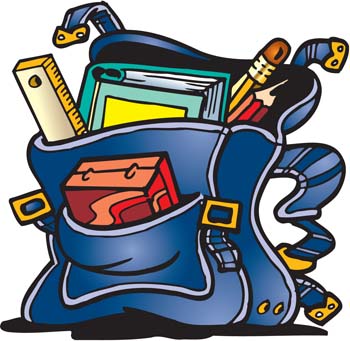 3e année  / Année 2021-20223e année  / Année 2021-2022FournituresQuantitésCrayons à mine HB10Aiguisoir à main avec réceptacle15 stylos à bille (noir,rouge, bleu, vert, violet)5Règle métrique en bois de 30 cm 1Grands cahiers d'exercices Hilroy "Canada" (2 paquets de 4)8Cahiers d'exercices Hilroy réglé 8 mm avec marges, 72 pages (rouge)3Cahier d'exercices Hilroy 1/2 uni- 1/2 interligné, 72 pages (vert)1Étuis à crayons (non-rigide)2Carnet à croquis 9"x12" (30 pages)1Feuilles lignées mobiles  (1 paquet de 150 pages)1Crayons de couleur en bois (Crayola, boîte de 24)1Marqueurs lavables (boîte de 16-24)1Crayons de cire Crayola (1 paquet de 24)1Gommes à effacer blanches 2Bâtons de colle2Surligneur 1Cartable à anneaux 1 ½ po1Petit tableau blanc  9"x12"1Marqueurs effaçables à sec pour le tableau blanc4Ciseaux (bout rond, 5 po)1Paquet d'onglets séparateur (Paquet de 5)1Duo-tangs avec attaches en métal: 2 orange, 2 jaune, 2 vert, 2 bleu, 2 rouge10Boîte de mouchoirs11 grand T-shirt usagé /tablier pour la peinture1Paire d’espadrilles d’intérieur (gymnase)1